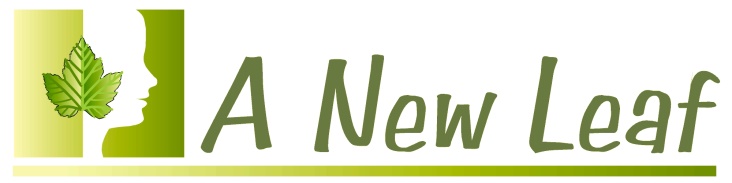 Past Life / Life Between Lives Intake Form Date of intake: ___________ Name: ________________________________________________________ Age: _____ Birthday (Month / Day)  ___ / ___                                                               Home Phone Number:________________________________________Work Phone Number:________________________________________Text Number if Available:________________________________________What is the best way to reach you during the day? ___ Home Phone ____ Work Phone  ___ Text ___ EmailEmail Address: ________________________________________How did you hear about A New Leaf Hypnosis?Have you ever had a Past Life Regression or a Life Between Lives Regression before?If no, have you ever been hypnotized before and if so, what was your experience like? Please describe what you hope to gain though this experience.What questions do you have for your spirit guide, should you have the opportunity to ask?To assist me in your soul group work, please list names, outstanding characteristics and your relationship to people who have had a significant impact on your current life.  This list could include parents, grandparents, siblings, lovers, close friends, etc.  This list should be concise and include only those people who have been significant in your life.  The reason for this list is to help me understand who we may meet in your soul group or in adjacent soul groups.  An example might be:Jane - my mother – very high strung and demandingPlease describe to me what type of imagery is most relaxing to you – whether it be indoors or in nature, at the ocean, in a meadow, a forest – whether you prefer imagery which includes bright sunlight and warmth or cool breezes, etc.  If it’s easier, feel free to bring in photographs of your favorite imagery.  You may also let me know if you find it easy or difficult to visualize, or if you prefer simply imagining your peaceful place. This session will include a rather lengthy deepening phase during which I will guide you through imagery or imagination into a very deep, restful, peaceful state of mind and body.  What might you expect?Frequently, a client may feel he or she is “making things up” during their session.  Although it may seem that way at first, please trust your subconscious and the process and allow thoughts and images to bubble up to the surface without over-analyzing or questioning them – allow yourself to be amazed and to enjoy the experience.  It may be helpful to realize that for a person to construct a fantasy about the spirit world while in deep hypnosis would be exceedingly improbable, since people who are experiencing a deep trance state are very honest and quite precise about what they see and feel and otherwise sense.  As the session progresses, you may find that what seemed at first to be a product of your imagination, begins to take on such detail and form that your experience may become “larger than life” or feel more real than your everyday experience.  At the end of a Life Between Lives session, most clients state that they have an inner knowing that what they have experienced is real.  Trust the process and expect an extraordinary journey.